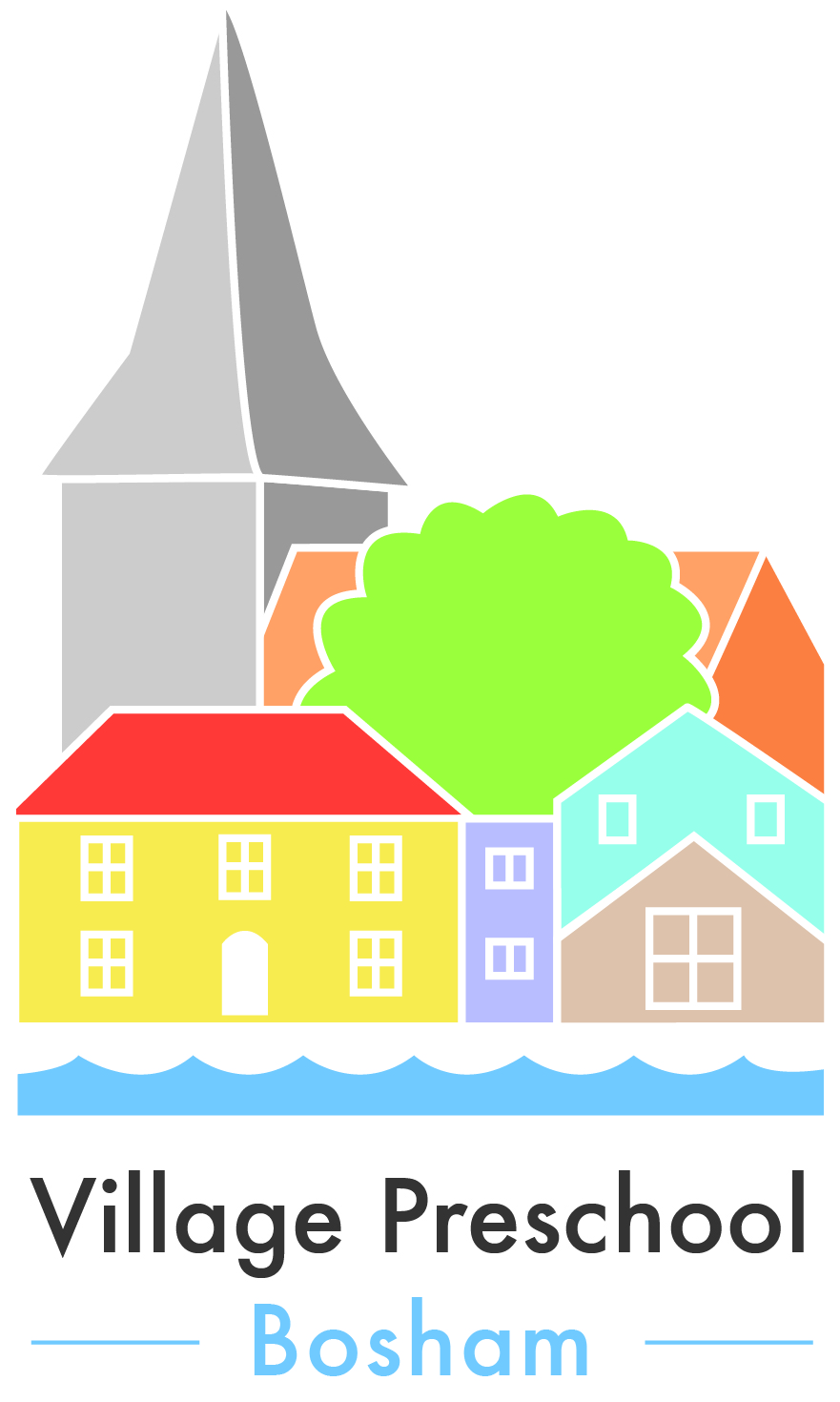 Pandemic PolicyInfectious diseases are common amongst nursery, pre-school or school children and these settings often present as an ideal situation for diseases to spread. In order to control the spread of infection we need to exclude sick children with infectious illness from the Preschool. It is also our policy that sick children need to be at home in order to recover from sickness where they are more comfortable this includes both infectious and non infectious illness. Preschool life can be demanding and the environment is not conducive to supporting children's recovery. We regularly seek information from the Environmental Health Department and the World Health Authority to ensure that we keep up to date with the latest recommendations.Parents should be encouraged to ensure that their child receives all appropriate routine vaccinations when they are due, unless there are true medical and/or personal reasons why they should not. It is important to note that failure to have a child immunised may put other vulnerable children at risk. These include children that are too young to have been immunised or who have other medical conditions that prevent them from being immunised. A child who has acquired an infectious disease may show general signs of illness. This can include shivering attacks or feeling cold, headache, vomiting, sore throat or just vaguely feeling unwell. Such symptoms, when a particular infectious disease is prevalent, should make the teacher (and parent) suspicious. In these circumstances, parents should be contacted so that they can collect the child with a view to consulting their Doctor, if necessary. In the meantime, the child should be kept separate from other children, warm and comfortable. If symptoms appear very serious or distressing, staff should call an ambulance to ensure immediate assessment &/or treatment for the child.The Preschool will keep an up to date record of their children’s immunisation status, recorded on the registration form. Parents are required to keep the preschool fully informed of any changes to children’s health.Parents are notified if there is an infectious disease, such as chicken pox.Ofsted is notified of any pandemic, infectious diseases that a qualified medical person considers notifiableHygieneOur daily routines encourage the children to learn about personal hygiene.We have a daily cleaning routine for the setting which includes the hall, kitchen and toilets.We have a schedule for cleaning resources and equipment, dressing-up clothes and furnishings.The toilet area has a high standard of hygiene including hand washing and drying facilities and the disposal of nappies.Staff regularly use anti bacterial hand gel and wash their hands using hot water and anti bacterial soapWe implement good hygiene practices by:cleaning tables between activitieschecking toilets regularlywearing protective clothing - such as aprons and disposable gloves - as appropriateproviding sets of clean clothes for childrenproviding tissues and wipes as necessaryAction to take in an outbreak An outbreak can be defined as “two or more linked cases of the same illness or when the number of cases of the same illness unaccountably exceeds the expected number.” Outbreaks of infectious disease may occur from time to time in nurseries, pre-schools and schools. Their importance depends on several factors: - the severity of the disease  the number of children affected  the mode of transmission  the amount of anxiety they generate in parents and staff Whether any specific action is necessary to stop further cases (e.g. immunisation, improving food-handling practices). How do we know there may be an outbreak? There are several ways in which nurseries, preschools and schools may become aware that they have an outbreak of an infectious disease. Several children may be ill in nursery, preschool or school with the same illness There may be a sudden increase in the number of absentees Parents may advise the nursery, preschool or school that their children are suffering from an infectious disease. The local Health Protection Unit staff or community infection control nurse may contact the Preschool.What to do if an outbreak occurs If the Preschool Manager thinks there may be an outbreak he or she should discuss the matter with the Preschool staff, and report the situation to, the community infection control nurse at the local PCT or the local Health Protection Unit. It is helpful for the initial assessment of the situation if the Preschool Manager can find out: How many children and staff are ill? What are the symptoms? When did each child and staff fall ill i.e. when did symptoms first start?Role of the Community Infection Control Nurse (CICN) The CICN will assess the situation and decide what, if any, further action is necessary either to investigate the source of the outbreak or to stop further spread.The preschool should make every attempt to provide the information requested by the CICN, EHP, Local HPU. The preschool manager should encourage staff, parents and children to comply with requests for specimens, and to follow guidance for control of spread of diseases. The local authority registration & inspection unit should be notified. It may be that during such a situation certain play activities e.g. water and sand play, may need to be suspended as they may be a potential for the transmission of infection. If the CICN is unavailable the local Health Protection Unit should be contacted, who will advise on the appropriate action needed. Role of Environmental Health If an outbreak of food poisoning is suspected, the Environmental Health Department will be asked to investigate. In certain circumstances, the Environmental Health Practitioner (EHP) may also assist in the assessment and control of outbreaks of diarrhoea and/or vomiting not thought to be due to food poisoning (e.g. dysentery).  Role of Ofsted (Office for Standards in Education) Where necessary the Ofsted help desk on 0300 123 1231 should be contacted, who will advise of any actions to be taken and of how to contact the local Child Care Regulator. Nursery or school registration & inspection unit The local authority early years team should also be contacted. Other actionWhere necessary the CICN will visit the nursery or school and will offer further advice on information for parents and steps that may need to be taken by both the organisation and parents to prevent further cases. Where appropriate the CICN will speak to groups of staff or parents to answer their questions and concerns. For certain infectious diseases (e.g. some cases of meningitis) the CICN or local Health Protection Unit may deem it necessary for letters to be sent home to all parents. Arrangements for this will be made through the Preschool Leader.Cleaning in outbreaks Additional environmental cleaning may be required in outbreaks. If the CICN considers there is a need for extra cleaning this will be discussed with the Preschool manager at the time and special advice will be given. After an outbreak of viral gastroenteritis or norovirus, it is best practice to have carpets steam cleaned by a contractor with specialised equipment.Swine Flu If you or your family have travelled to Mexico or the regions affected in the USA during the epidemic or may have come into contact with swine flu, please inform the pre-school. If children are ill with flu-like symptoms, please contact the doctor before allowing them to come to preschool. Preschool ClosureIf the Government authorities decide the situation has reached the stage that schools are required to close, that decision will be devolved to local authorities and if the virus spreads and reaches West Sussex they may make the decision to shut schools in the area affected. This will not be a decision taken lightly and we will be very much guided by the professional advice we receive If we have to close a message will be posted on the website or parents will be notified by telephone. If we have to close during school hours we will contact all parents of children in preschool that day by telephone to arrange collectionClosure as a result of the local authorities’ instruction will NOT result in a refund in feesWe will remain closed until such time as we receive instruction that it is safe to open again.StaffIf we have to close due to infection in West Sussex, and not related directly to our setting, staff will be required to work their normal hours, making use of this time for planning and cleaning the preschool.In the case that the preschool is closed as a result of infection related directly to the setting, staff will be on paid leave until such time as we are given clearance to re-open.In the case that the preschool is closed for more than 2 weeks, staff will be on paid leave until such time that the preschool re-opens.